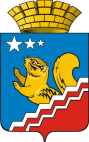 АДМИНИСТРАЦИЯ ВОЛЧАНСКОГО ГОРОДСКОГО ОКРУГАПРОТОКОлЗаседания муниципальной комиссии по профилактике экстремизмана территории Волчанского городского округа31.08.2022 г.                                                                                                                     № 3Зал заседания администрации Волчанского городского округа Председатель:  Вервейн А.В. – глава Волчанского городского округа.Заместитель председателя: Бородулина И.В. - заместитель главы администрации Волчанского городского округа.Секретарь: Вельмискина М.В.– старший инспектор МОУО – Отдела образования Волчанского городского округа.Присутствовали:. Адельфинская О.В. – начальник МОУО - Отдела образования ВГО, Горбунова С.М. – директор ГАУ СОН СО «КЦСОН» г. Волчанска, Изосимова Р.Р. - директор МАУК КДЦ ВГО, Мартынов Г. - настоятель храма во имя Святителя Николая Чудотворца, иерей, Рейбандт Э.А. – председатель немецкого общества «Возрождение»,  Сафин Н.М. - председатель мусульманской  организации  г. Волчанска. Швед В.В. начальник отделения полиции № 10 Межмуниципального отдела,  Министерства внутренних дел РФ «Краснотурьинский», I. О решении протокола № 2 от 21.06.2022 года(Бородулина И.В.)Принять к сведению  информацию заместителя председателя комиссии И.В. Бородулиной.Продолжить работу по Протоколу № 2 в рамках назначенных сроков.II. О реализации подпрограммы «Гармонизация межнациональных и этно-конфессиональных отношений и профилактика экстремизма на территории ВГО» муниципальной программы «Об утверждении муниципальной целевой программы ВГО «Профилактика правонарушений на территории ВГО до 2024 года», утвержденной постановлением главы ВГО от 12.11.2018 г. № 530 (Бородулина И.В.)Принять к сведению информацию заместителя председателя комиссии И.В. Бородулиной о реализации муниципальной программы «Профилактика правонарушений на территории Волчанского городского округа до 2024 года» подпрограммы «Гармонизация межнациональных и этно-конфессиональных отношений и профилактика экстремизма на территории  Волчанского городского округа». III. Мероприятия по профилактике экстремизма в сферах образования, культуры и социальной политики(Адельфинская О.В., Изосимова Р.Р., Напольских Н.В.)Принять к сведению информацию начальника Отдела образования Адельфинской О.В., директора МАУК КДЦ ВГО Изосимовой Р.Р., начальника филиала УСП № 15 Напольских Н.В.Образовательным организациям, УСП № 15, общественным организациям принять активное участие в проведении в форуме национальных культур «Ожерелье Волчанска», приуроченному ко Дню народов Среднего Урала. Срок: 3 сентября 2022 года.IV. О деятельности православной церкви на территории Волчанского городского округа (Мартынов Г.)Принять к сведению информацию настоятеля храма во имя Святителя Николая Чудотворца Г. Мартынова о работе и планах работы храма.Рекомендовать МАУК Отделу образования ВГО (Адельфинская О.В.), «КДЦ» ВГО (Изосимова Р.Р.), настоятелю храма во имя Святителя Николая Чудотворца (Отец Георгий), главному редактору газеты «Волчанские вести» (Палецких М.В.) организовать проведение мероприятий посвященных Дню солидарности в борьбе с терроризмом в 2022 году в рамках рекомендаций по организации проведения данных мероприятий, направленных Департаментом внутренней политики Свердловской области.Секретарю комиссии (Вельмискиной М.В.) направить членам комиссии согласно п.2 письмо директора Департамента внутренней политики Свердловской области № 42-01-81/2990 от 22.08.2022 года о направлении рекомендаций.V. О миграционной обстановке на территории Волчанского  округа и изменениях в миграционном законодательстве(Завадская Н.С.)Доклад начальника ОВМ ОП № 32 МО МВД России «Краснотурьинский» Н.С. Завадской принять к сведению.VI. О проведении предупредительно-профилактических мероприятий по недопущению вовлечения населения, прежде всего молодежи, в экстремальную деятельность. Об организации просветительской  и воспитательной работы по воспитанию толерантности у учащихся общеобразовательных организаций ВГО(Вельмискина М.В.)Принять к сведению информацию старшего инспектора отдела образования ВГО М.В. Вельмискиной.VII. Рассмотрение писем окружного и областного уровня (Бородулина И.В.)Рассмотрение протокола заседания межведомственной комиссии по профилактике экстремизма в Свердловской области 27 июня 2022 года № 62 (рег. 11.07.2022г.).Администрации ВГО (Бородулина И.В.):1) при наличии проживающих на территории муниципальных образований беженцев организовать работу среди местного населения о необходимости оказания поддержки беженцам и недопустимости их дискредитации по национальному и социальному признакам. Задействовать священнослужителей Русской Православной Церкви в целях продвижения идей общности духовных ценностей украинцев и русских.Срок: до 30 декабря 2022 года.При выявлении среди беженцев лиц, распространяющих недостоверную информацию о ходе специальной военной операции, дискредитирующую Вооруженные Силы Российской Федерации и действия органов государственной власти Российской Федерации, своевременно информировать правоохранительные органы.О выявляемых фактах информировать Департамент внутренней политики Свердловской областиСрок: до 30 декабря 2022 года.Рассмотрение протокола заседания комиссии по координации деятельности и мониторингу социально-бытового обустройства граждан Российской Федерации, Украины, Донецкой Народной Республики, Луганской Народной Республики и лиц без гражданства, постоянно проживающих на территориях Украины, Донецкой Народной Республики, Луганской Народной Республики, вынужденно покинувших территории постоянного проживания, прибывших в экстренном массовом порядке на территорию Свердловской области от 15 июля 2022 года ( рег. 21.07.2022) № 68:Координационному совету (Вервейн А.В.) при проведении мероприятий по подготовке к развертыванию пунктов временного размещения для длительного проживания граждан организовать привлечение всех заинтересованных территориальных органов государственной власти Свердловской области, в том числе сотрудников Главного управления Министерства Российской Федерации по делам гражданской обороны, чрезвычайным ситуациям и ликвидации последствий стихийных бедствий по Свердловской области, Главного управления Министерства внутренних дел России по Свердловской области, а также Управления Федеральной службы по надзору в сфере защиты прав потребителей и благополучия человека по Свердловской области.Секретарю комиссии (Вельмискиной М.В.) разместить протокол на сайте ВГО, направить членам комиссии.Срок: после подписания.Председатель                                                                                        А.В. ВервейнЗаместитель председателя                                                             И.В. БородулинаСекретарь                                                                                      М.В. Вельмискина